1.	Aussteller2.	Beteiligungspreis und obligatorische GebührenAlle Beträge zzgl. ggf. anfallender in- und ausländischer Steuern2.1	Teilnahme bis zum einschließlich 4. Mal: à EURO 300,00 / Teilnehmer2.2.	Teilnahme zum 5. Mal oder öfter: • entfällt2.3.	Teilnahme für Unternehmen, welche die beiliegende Erklärung zur Doppelförderung bzw. der Beteiligung der öffentlichen Hand nicht unterzeichnen können: à EURO 850,00 / Teilnehmer3.	Gebühren• entfällt4.	Ausstellungsgüter (Bei Informationsstand: Produktionsprogramm)	Abmessungen	Gewicht•      	     	     •      	     	     •      	     	     Wir haben die Allgemeinen und Besonderen Teilnahmebedingungen zur Kenntnis genommen und erkennen diese an. Wir verpflichten uns insbesondere nur Güter gemäß Ziffer 8 der Allgemeinen Teilnahmebedingungen für Beteiligungen des Bundes an Messen und Ausstellungen im Ausland auszustellen. Die Anlagen zur Anmeldung haben wir ausgefüllt beigelegt. Wir erklären, dass über unser Vermögen kein Insolvenzverfahren beantragt oder eröffnet worden ist bzw. wir keine eidesstattliche Versicherung nach § 802c Zivilprozessordnung oder § 284 Abgabenordnung 1977 abgegeben haben bzw. zu deren Abgabe verpflichtet sind.Anlagen:• Anlage zur Anmeldung: Besondere Teilnahmebedingungen• Anlage zur Anmeldung: Allgemeine Teilnahmebedingungen	• Anlage zur Anmeldung: Erklärung zu Doppelförderung bzw. der Beteiligung der öffentlichen HandInformationszentrum der Bundesrepublik DeutschlandBAU China (formerly FENESTRATION BAU China) - Asia Pacific Leading Trade Fair for Building Systems Solutions, High-End Technologies and Materials 
23. Jun. - 26. Jun. 2022, Shanghai, China, VolksrepublikAnlage zur Anmeldung(Obligatorisch: bitte ausgefüllt mit der Anmeldung zurücksenden)	Aussteller	Erklärung zu Doppelförderung bzw. der Beteiligung der öffentlichen Hand	Anläßlich unserer Anmeldung zur deutschen Beteiligung (Informationszentrum für Firmen) an der BAU China (formerly FENESTRATION BAU China) - Asia Pacific Leading Trade Fair for Building Systems Solutions, High-End Technologies and Materials
23. Jun. - 26. Jun. 2022, ShanghaiIch erkläre/Wir erklären, dass ich/wir keine institutionelle Förderung aus öffentlichen Mitteln erhalte/n.Ich erkläre/Wir erklären, dass ich/wir für die Teilnahme an dieser Messe keine weiteren öffentlichen Mittel aus Projektförderung erhalte/n.Ich erkläre/Wir erklären, dass mein/unser Unternehmen keine Bundes-, Landes- oder Kommunalbehörde, Landesförderinstitut oder sonstige juristische Person des öffentlichen Rechts ist.Ich erkläre/Wir erklären, dass an meinem/unserem Unternehmen keine Religionsgemeinschaft(en) oder juristische Person(en) des öffentlichen Rechts einzeln oder zusammen, direkt oder indirekt mehrheitlich beteiligt ist/sind.Informationszentrum derBundesrepublik Deutschland BAU China (formerly FENESTRATION BAU China) - Asia Pacific Leading Trade Fair for Building Systems Solutions, High-End Technologies and Materials
23. Jun. - 26. Jun. 2022, Shanghai, China, VolksrepublikInformationszentrum derBundesrepublik Deutschland BAU China (formerly FENESTRATION BAU China) - Asia Pacific Leading Trade Fair for Building Systems Solutions, High-End Technologies and Materials
23. Jun. - 26. Jun. 2022, Shanghai, China, VolksrepublikInformationszentrum derBundesrepublik Deutschland BAU China (formerly FENESTRATION BAU China) - Asia Pacific Leading Trade Fair for Building Systems Solutions, High-End Technologies and Materials
23. Jun. - 26. Jun. 2022, Shanghai, China, Volksrepublik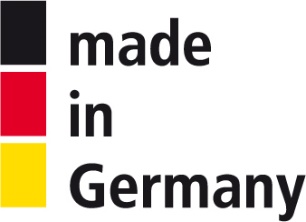 VeranstalterIn Kooperation mitIn Kooperation mitIn Kooperation mitIn Kooperation mitNürnbergMesse GmbHMessezentrum90471 NürnbergNürnbergMesse GmbHMessezentrum90471 Nürnberg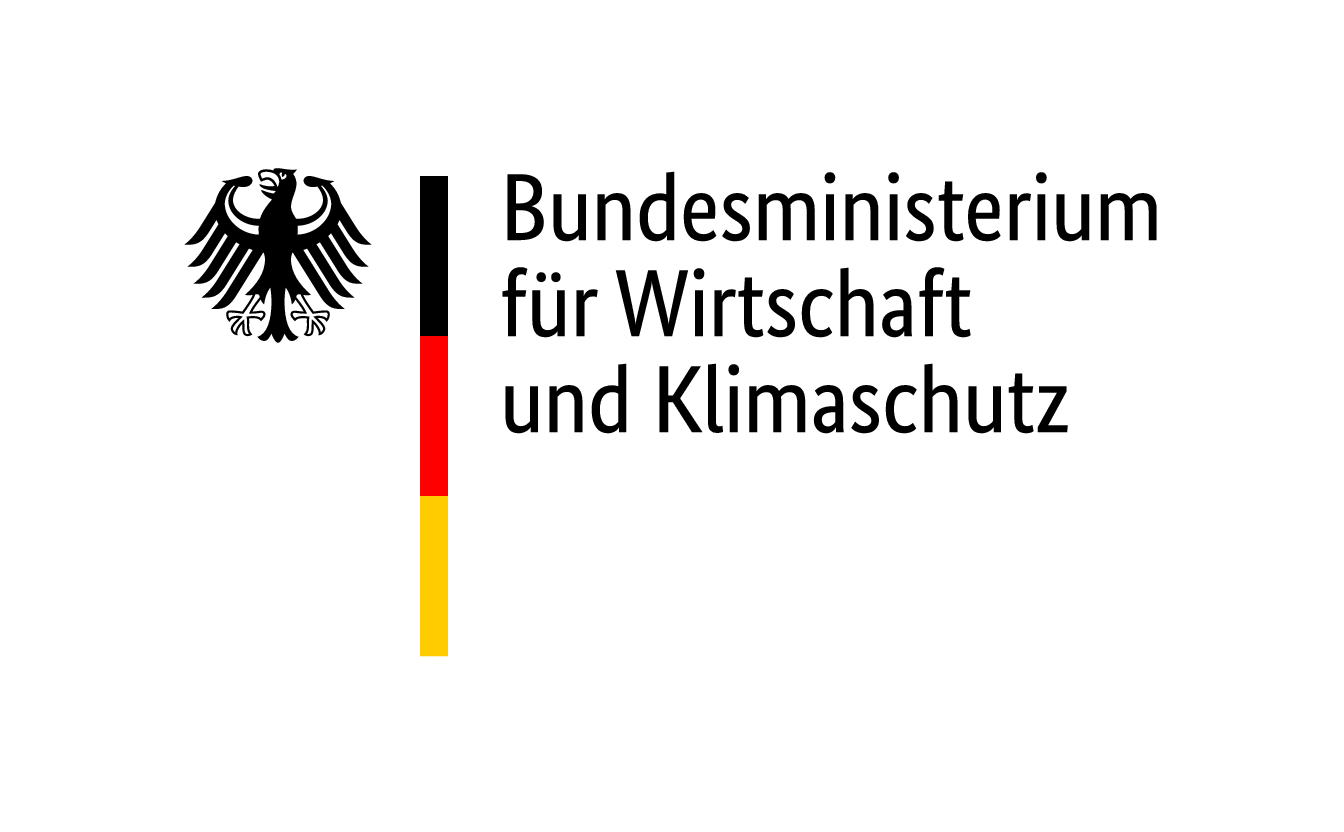 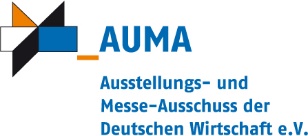 Durchführung/ Ausstellungsleitung (Durchführungsgesellschaft 
	i.S.d. AllgemeinenTeilnahmebedingungen)Durchführung/ Ausstellungsleitung (Durchführungsgesellschaft 
	i.S.d. AllgemeinenTeilnahmebedingungen)Durchführung/ Ausstellungsleitung (Durchführungsgesellschaft 
	i.S.d. AllgemeinenTeilnahmebedingungen)Durchführung/ Ausstellungsleitung (Durchführungsgesellschaft 
	i.S.d. AllgemeinenTeilnahmebedingungen)Durchführung/ Ausstellungsleitung (Durchführungsgesellschaft 
	i.S.d. AllgemeinenTeilnahmebedingungen)NürnbergMesse GmbHhttp://www.nuernbergmesse.de	NürnbergMesse GmbHhttp://www.nuernbergmesse.de	NürnbergMesse GmbHhttp://www.nuernbergmesse.de	NürnbergMesse GmbHhttp://www.nuernbergmesse.de	NürnbergMesse GmbHhttp://www.nuernbergmesse.de	Tel: 	+49 911 8606-0Projektleiter/in:
Veronika Zinklveronika.zinkl@nuernbergmesse.deTel: 	+49 911 8606-8687Fax: 	+49 911 8606-8694Tel: 	+49 911 8606-0Projektleiter/in:
Veronika Zinklveronika.zinkl@nuernbergmesse.deTel: 	+49 911 8606-8687Fax: 	+49 911 8606-8694Tel: 	+49 911 8606-0Projektleiter/in:
Veronika Zinklveronika.zinkl@nuernbergmesse.deTel: 	+49 911 8606-8687Fax: 	+49 911 8606-8694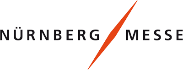 AnmeldungAnmeldeschluss: 18. März 2022Anmeldeschluss: 18. März 2022Anmeldeschluss: 18. März 2022Anmeldeschluss: 18. März 2022Anmeldeschluss: 18. März 2022Anmeldeschluss: 18. März 2022Wir melden uns als Aussteller zur oben angegebenen Beteiligung an.Wir melden uns als Aussteller zur oben angegebenen Beteiligung an.Wir melden uns als Aussteller zur oben angegebenen Beteiligung an.Wir melden uns als Aussteller zur oben angegebenen Beteiligung an.Wir melden uns als Aussteller zur oben angegebenen Beteiligung an.Wir melden uns als Aussteller zur oben angegebenen Beteiligung an.Wir melden uns als Aussteller zur oben angegebenen Beteiligung an.Firmenname:Straße:Ansprechpartner/in:PLZ, Ort:Telefon:Bundesland:Fax:UStID:E-Mail:	Ort, DatumFirmenstempel & rechtsverbindliche UnterschriftFirma:Straße:Geschäftsführer/in:PLZ, Ort:HRB-Nr.:Bundesland:Amtsgericht:Sachbearbeiterin:	Ort, DatumFirmenstempel & rechtsverbindliche Unterschrift